REPUBLIKA HRVATSKA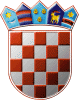 VARAŽDINSKA ŽUPANIJAOPĆINA SVETI ILIJAOpćinsko vijećeKLASA: 041-01/18-03/01-06                                                                        URBROJ: 2186/08-18-01Sveti Ilija, 26.04.2018.													Na temelju članka 30. Statuta Općine Sveti Ilija („Službeni vjesnik Varaždinske županije“, br. 5/18) Općinsko vijeće Općine Sveti Ilija na svojoj 06. sjednici održanoj dana 26.04.2018. godine donosi ODLUKU o prihvaćanju Zapisnika o obavljenom proračunskom nadzoru utvrđivanja zakonitosti izvršavanja proračuna Općine Sveti Ilija u 2016. i 2017. godiniČlanak 1.	Ovom Odlukom prihvaća se Zapisnik o obavljenom proračunskom nadzoru utvrđivanja zakonitosti izvršavanja proračuna Općine Sveti Ilija u 2016. i 2017. godini od strane Ministarstva financija, Uprave za financijsko upravljanje, unutarnju reviziju i nadzor, Sektora za financijski i proračunski nadzor, KLASA: 041-01/18-01/02, URBROJ: 513-08-04-18-3 od 05. ožujka 2018. godine.Članak 2.	Ova Odluka stupa na snagu osmog dana od dana objave, a objavit će se u „Službenom vjesniku Varaždinske županije“.							Predsjednik Općinskog vijeća							Zdravko Ostroški, dipl. ing.
